Parents Signature:  ________________________Monday:  Timmy wants to buy a new game for his X-box.  It costs $45.  His mom will pledge $15, plus $5 for every job he does around the house.    Make a table to show the amount Timmy needs to raise after completing  1, 2, 3, 4, and 5 jobs Write the pattern rule that relates the number of jobs worked to amount earned. Write an expression to represent the pattern. Tuesday:  Evaluate the following expressions: 5 x 6 – 3 =  8 x 7 – 7 + 4  = 6        3 + 4 x 8 = 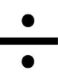 4 + 3 x 6 – 2 =6 x 3 x 1 = 15 + 6 – 8 x 2 = Wednesday:Part 1: Describe whether the following data is discrete or continuous Bike helmets sold in the last 6 months  _________________________Abby’s height from age 2 to 14 _______________________________A kangaroos mass from birth to age 5  _________________________The number of moose shot during the 2016 season _________________________Thursday: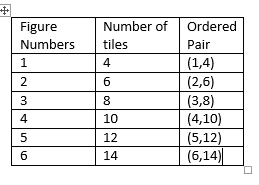 Complete the following graph.Include the following:Title, labels for both horizontal and vertical axisChoose an appropriate scale (Count by 2’s, 5’s, 10’s)Describe the relationship shown on the graphWrite an expression to represent the pattern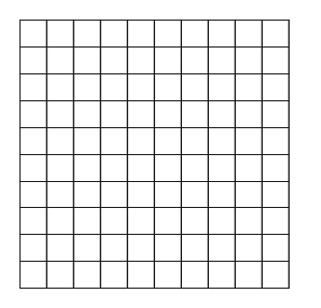 